Załącznik nr 1.6c. do SIWZOpis przedmiotu zamówienia w postępowaniu o udzielenie zamówienia publicznego na„ Dostawy wyposażenia do przystosowania dawnego obiektu szkolnego na potrzeby działalności Młodzieżowego Ośrodka Socjoterapii prowadzonego przez Stowarzyszenie Inicjatyw Rodzinnych oraz utworzenie i prowadzenie Klubu senior +"Część  XIII Sprzęt AGDCzęść  XIII Sprzęt AGDCzęść  XIII Sprzęt AGDCzęść  XIII Sprzęt AGDCzęść  XIII Sprzęt AGDCzęść  XIII Sprzęt AGDl.p.Asortymentkod CPVJedn. miarymiejsce dostawyTermin dostawy 1PralkaWYDAJNOŚĆZużycie energii. Std. Bawełna 60 ° C (kWh): 0,92Czas prania / bawełna 60 ° C: 250Maksymalny wsad: 7Pojemność bębna: 53Maksymalna prędkość wirowania (rpm): 1400Wilgotność resztkowa: 52%Poziom hałasu podczas prania, dB (A): 56Poziom hałasu podczas wirowania, dB (A): 78Układ silnika: uniwersalnyLista programów: Bawełna, Bawełna Ekonomiczna, Syntetyczne, Delikatne, Wełna Plus,Szybkie 20 Min 3 Kg, Bawełna 20, Kołdry, Łatwe prasowanie, Wirowanie / OdpompowywanieINSTALACJAWymiary (mm) (WxSxG): 850 x 600 x 575Głębokość maksymalna, mm: 600Koła / nóżki: 4Długość węża dopływowego (mm): 130Długość węża wylotowego (mm): 145Instrukcja obsługi/menu w języku obcymENERGIAKlasa energetyczna drugiej generacji: A +++Zużycie energii (roczne): 171Pobór mocy: 2200Częstotliwość: 50Duża pojemność: W pralce o dużej pojemności można prać większe ładunki, oszczędzając czas i wysiłek.1400obr prędkości wirowaniaProgram Wełna plus: jedyny program wełny na rynku z ochładzaniem pod koniec fazy prania zapobiegającym wstrząsowi chłodniczemu po rozpoczęciu zimnego płukania, zapewniając minimalizację skurczu.Łatwy program prasowania: pomaga zapobiegać plątaniu i gnieceniu - zmniejszając potrzebę prasowania.Delikatny program: delikatny program delikatnie myje najbardziej delikatne tkaniny.Programy bawełniane : Obejmuje programy z bawełny regularnej i bawełny.Pomorska Wieś 4082-316 Milejewo39713210-8 Pralki i suszarki1Pomorska Wieś 4082-316 MilejewoOd 1 do 15 maja 2021 roku2suszarki: KondensacyjnaWsad [kg]: 8Poziom hałasu [dB]: 66Zabezpieczenia: Zabezpieczenie przed dziećmiKonstrukcja: Oświetlenie wnętrza bębna: LED 4 regulowane nóżkiKierunek otwierania: LewyRodzaj zbiornika: Stal nierdzewnaMoc grzewcza [W]: 900Zasilanie [V]: 230Zastosowane technologie: AbsoluteCare ÖKOFlow ProSense SensiDry Technologia pompy ciepłaInne: Samoczynne wyłączenieKlasa energetyczna: A++Klasa efektywności kondensacji: BZużycie energii na rok [kWh]: 235Zużycie energii w trybie wyłączenia [W]: 0.13Zużycie energii w trybie czuwania [W]: 0.13Zużycie energii przy pełnym załadunku [kWh/cykl]: 1.99Zużycie energii przy częściowym załadunku [kWh/cykl]: 1.07Wydajność skraplania przy pełnym załadunku [%]: 82Wydajność skraplania przy częściowym załadunku [%]: 82Ważona wydajność skraplania przy pełnym i częściowym załadunku [%]: 82Sterowanie: ElektroniczneKomunikacja: Duży wyświetlacz LCD Wskaźnik blokady uruchomienia Wskaźnik fazy chłodzenia Wskaźnik fazy suszenia Wskaźnik max ciężaru załadunku Wskaźnik postępu programu Wskaźnik stopnia wysuszeniaWyświetlacz elektroniczny: TAKWskaźnik postępu programu: TAKOpóźniony start: TAKCzujnik wilgotności: TAKZastosowane technologie: Dwukierunkowy ruch bębna Suszenie bez zagnieceńRodzaje: Bawełna Dodatkowe programy sterowane czasem Eco Extra suszenie Jedwabne Koce syntetyczne Łatwe prasowanie Mieszane Mniej zagnieceń Odzież wierzchnia pościel Suche do prasowania Suche do szafy Suche do szafy + Suszenie Czas Syntetyki Tkaniny sportowe WełnaCzas trwania programu przy pełnym załadunku [min.]: 154Inne: Dodatkowe programy sterowane czasemWysokość [cm]: 85Szerokość [cm]: 60Głębokość [cm]: 60Linia: AbsoluteCare®Kolor: Biały 39713210-8 Pralki i suszarki1Pomorska Wieś 4082-316 MilejewoOd 1 do 15 maja 2021 roku3suszarka na pranie 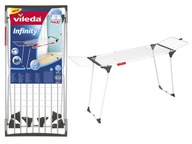 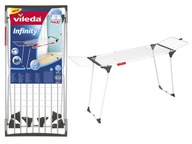 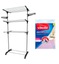 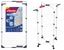 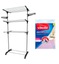 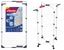 Wysokość suszarki: 132 cmDługość linek: 30 mWymiary po rozłożeniu: 71x71x133cmWymiary po złożeniu: 71x5x132cmStelaż wykonany w oparciu o stal powlekanąPomorska Wieś 4082-316 Milejewo39713210-8 Pralki i suszarki1Pomorska Wieś 4082-316 MilejewoOd 1 do 15 maja 2021 roku6lodówka  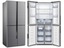 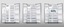 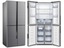 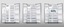 Wysokość (cm) 178.9Szerokość (cm) 91.2Głębokość (cm) 73.4Głębokość bez drzwi (cm) 67.2Waga (kg) 103Klasa efektywności energetycznej A+Roczne zużycie energii (kWh/rok) 409Pojemność użytkowa chłodziarki (l) 357Pojemność użytkowa zamrażarki (l) 144Klasa klimatycznaSNSTTNPoziom hałasu (dB) 43Instalacja WolnostojącaRozmrażanie - chłodziarka No-FrostRozmrażanie - zamrażarka No-FrostKlasa zamrażania */***Czas wzrostu temperatury (h) 8Zdolność zamrażania (kg/24h) 10Pojemność całkowita brutto (l) 551Pojemność całkowita netto (l) 501Wymuszony obieg powietrza takDostępność lodu takDystrybutor wody takPowłoka antybakteryjna takOświetlenie wnętrza LEDBudowaDozownik wody w drzwiachUszczelnienie cyklopentanoweUchwytyWyświetlacz interaktywny na drzwiachRodzaj sterowania ElektroniczneKomunikacjaAlarm otwartych drzwiWyświetlacz zewnętrznyTechnologieNo FrostMulti FlowSuperchłodzenieIlość i rodzaj półek 5 (szklanych)Regulacja półek takElementy na drzwiach 4 balkonikiIlość i rodzaj pojemników/komór 2 szufladyWyposażenieTacka na jajkaTechnologieNo FrostSupermrożenieIlość i rodzaj półek 3Regulacja półek takIlość szuflad/klapek 2 szuflady39711100-0 Chłodziarki i zamrażarki 1  szt.Pomorska Wieś 4082-316 MilejewoOd 1 do 15 maja 2021 roku7Zmywarka 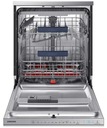 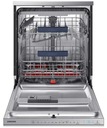 ·  Rodzaj panelu sterowania: Ukryty·  Szerokość [cm]: 59.8·  Wysokość [cm]: 84.5·  Głębokość [cm]: 60·  Programy zmywania: Delikatny, Codzienny 55C, Szybki, Intensywny, Ekonomiczny, Auto czyszczenie·  Sterowanie: Elektroniczne·  Wyświetlacz elektroniczny: Tak·  Wskaźnik braku soli: Tak·  Wskaźnik braku nabłyszczacza: Tak·  Opóźnienie startu pracy: Tak·  Połowa załadunku: Tak·  Trzecia szuflada: Tak·  Kosz górny: Regulowana wysokość, Składane półki·  Kosz dolny: Stojaki na talerze·  Rodzaj zmywarki: Zmywarka wolnostojąca·  Zmywarka kompaktowa: Nie·  Czas trwania standardowego cyklu [min]: 237·  Zastosowane technologie: WaterWall, Speed Booster, Zone Booster Plus·  Funkcje dodatkowe: Funkcja dezynfekcji, Czujnik wycieku, Funkcja Self CleanBezpieczeństwo użytkowaniaZabezpieczenie przed zalaniem: TakZabezpieczenia: Zabezpieczenie przed zalaniem, Zabezpieczenie przed dziećmiEfektywność energetycznaPojemność [kpl.]: 14Roczne zużycie energii [kWh]: 237Roczne zużycie wody [l]: 2716Klasa suszenia: APoziom hałasu [dB]: 42Zużycie energii [kWh/cykl]: 0.83Zużycie wody [l/cykl]: 9.7Klasa zmywania: AKlasa energetyczna: A+++Pomorska Wieś 4082-316 Milejewo39713100-4 Zmywarki do naczyń1 szt. Pomorska Wieś 4082-316 MilejewoOd 1 do 15 maja 2021 roku